          Year Group:  2                               Week beginning: 29th June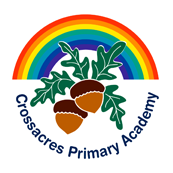 DayMaths ActivitiesEnglish ActivitiesOther Subject ActivitiesMondayTTRockstarsSpend at least 10 minutes practising your times tables.Basic skillsComplete as much of the Monday activity as you can – this covers all areas of the maths curriculum. Read for 10 minutes Go to https://www.oxfordowl.co.uk/for-home/find-a-book/library-page/ for a great range of fiction and non-fiction books. Some have extra activities that you can play on your tablet.Spellings-practise Select 2 spelling games from the Spelling Games sheet in the folder to help you spell these words.told every great break steakThen write a sentence with each word.Enjoy a shared reading session with Mr Pickering: https://www.youtube.com/channel/UC0TRqARKoBITwqHtEPcKmfQ Geography/Science/ Art     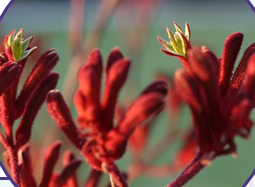 Look at the PowerPoint in the folder, Plants from Australia.The climate is much warmer and drier in Australia, and this means that many plants will be different from the ones that grow in England. Pick your favourite Australian plant from the presentation. Can you draw it and write your own fact file?  TuesdayTTRockstarsSpend at least 10 minutes practising your times tables.Adding 2-digit numbers not crossing ten (not renaming)Follow the interactive power point labelled ‘Tuesday’. You can just write out the sums on paper.Today we are adding 2-digit numbers.You will start off by drawing tens and ones to help. Next you will write out your numbers as column addition. Can you explain to your grown up why it is so important to keep your digits in the right column?Problem of the day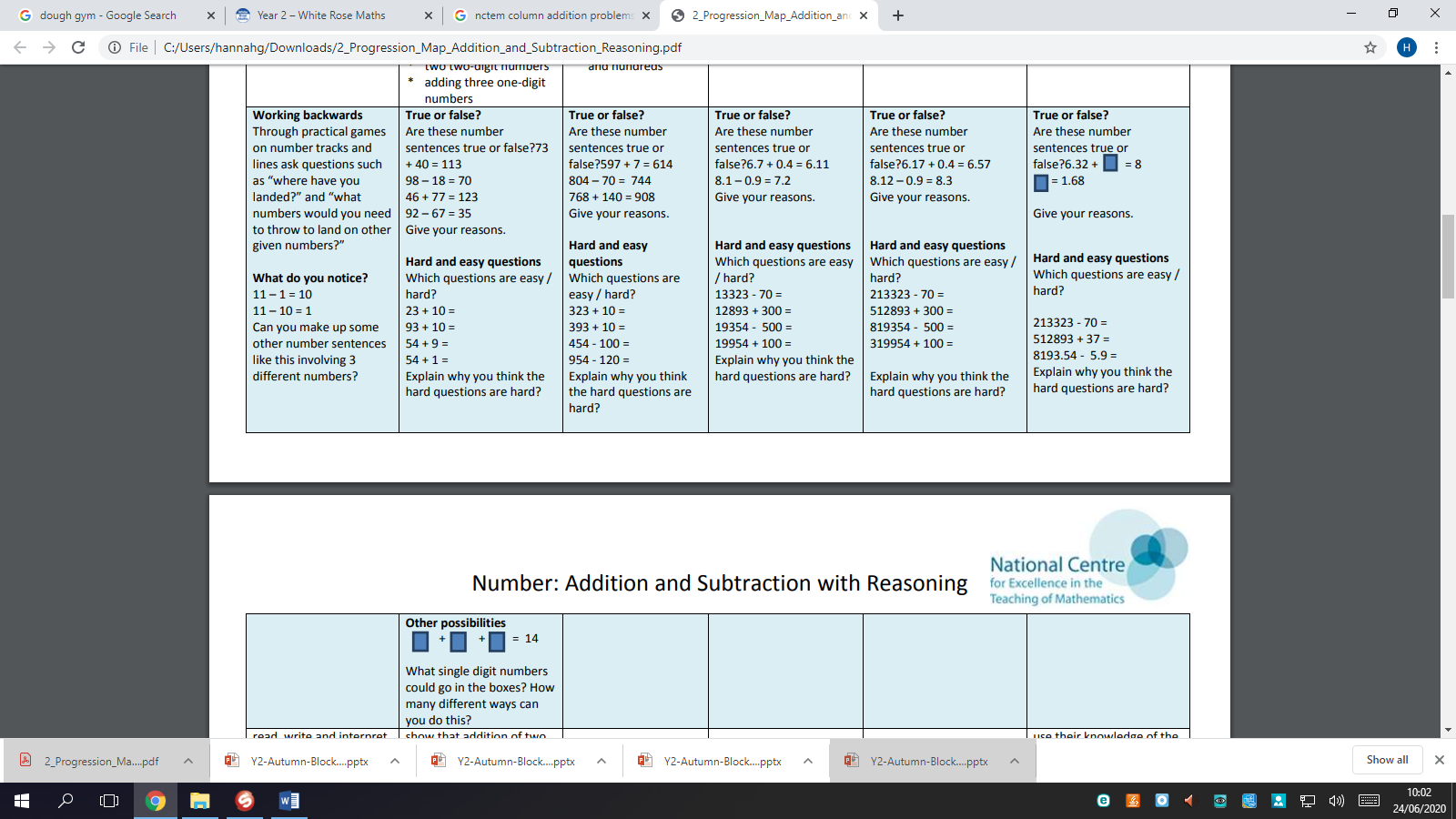 Read for 10 minutes See above. Spellings-practise Select a spelling game from the Spelling Games sheet in the folder to help you spell the words above.GrammarGo through the power point:‘Creating adjectives using er and est’.Then complete the worksheet. You do not need to print off the sheet. Your child can write out the words and the sentences on a piece of paper.ScienceHow do seeds germinate?Watch https://www.bbc.co.uk/bitesize/topics/zpxnyrd/articles/z2vdjxs https://www.youtube.com/watch?v=TE6xptjgNR0Have a look at the pictures in the folder.Germination is when a seed begins to grow into a plant. We can see a seed germinating because roots and shoots start to appear. Some seeds don’t germinate right away. Some take months or even years. Recently scientists found seeds over 1000 years old and helped them germinate!Write a short description of what germination means in your own words and draw and label a diagram to illustrate.Can you draw four pictures to show germination of a seed;the seed in the soil       2) the roots growing down the shoots growing up 4) leaves appearingWednesdayTTRockstarsSpend at least 10 minutes practising your times tables.Adding 2-digit numbers crossing ten (renaming)Watch https://vimeo.com/415699218Then follow the interactive power point labelled ‘Wednesday’.Today we will be adding 2 numbers and the ones numbers will cross over 10, so they will need to be ‘renamed’ as tens and ones. Eg 7ones + 8ones = 15 ones = 1 ten 5 onesYou will move on to write your additions as column addition, so it’s really important that you record your numbers in the right columns!!Problem of the dayRead for 10 minutes See above. Spellings-practise Select a spelling game from the Spelling Games sheet in the folder to help you spell the words above.Writing ActivityWatch the video all about the Northern Territory in Australia. You will be looking at the Great Barrier Reef this afternoon in Geography.https://www.bbc.co.uk/bitesize/articles/zhv8jhvHave a go at Activity 1Then, have a go at Activity 2Can you remember when to use commas in a list? You could use Wythenshawe instead of Mossley, Greater Manchester.Activity 3Have a look at the power point all about Australian animals. Choose 3 animals and write down 2 facts about them! Don’t forget to use capital letters and full stops. ‘Body on the Line and Tail Underneath’!GeographyAustralia is really far away - it's on the opposite side of the Earth to the UK. It is sunny and hot.Oceania is a continent which is made up of Australia, New Zealand, Papua New Guinea and many other smaller islands.Australia has lots of human (manmade) and physical (natural) features that make them special.Oceania is home to the Great Barrier Reef, one of the natural wonders of the world, and home to lots of ocean wildlife. Watch this Go Jetters Funky Facts animation to find out more.https://www.bbc.co.uk/bitesize/articles/zhv8jhvThursdayTTRockstarsSpend at least 10 minutes practising your times tables.Subtracting 2 digit numbers – not crossing tenFollow the interactive power point labelled ‘Thursday’.Today we are subtracting 2-digit numbers.You will start off by drawing tens and ones to help. Next you will write out your numbers as column subtraction. Can you explain to your grown up why it is so important to keep your digits in the right column?Problem of the day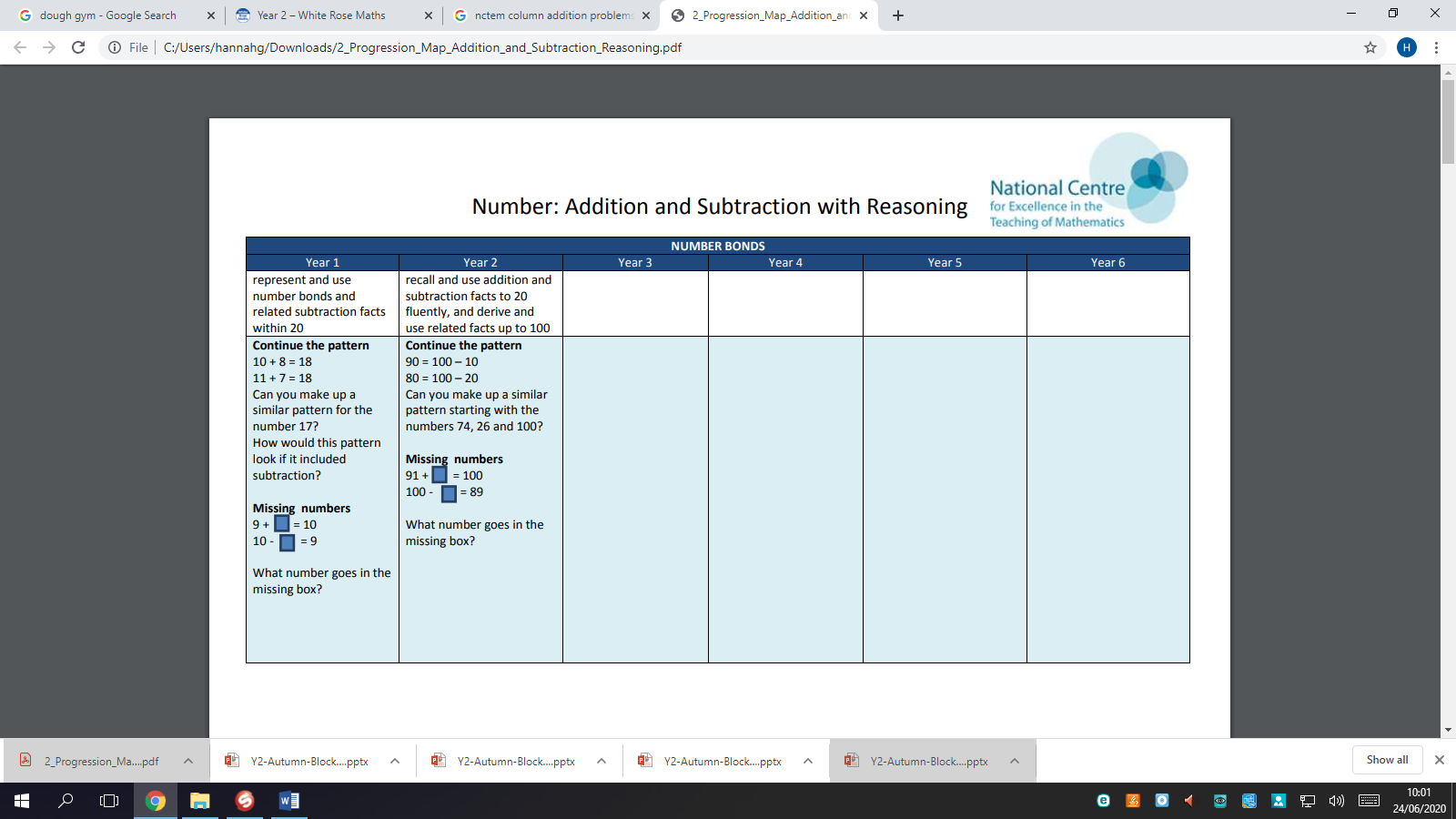 Read for 10 minutes See above. Spellings-practise Select a spelling game from the Spelling Games sheet in the folder to help you spell the words above.Writing Activity Before you start have a look at :https://www.natgeokids.com/uk/discover/geography/countries/facts-about-australia/https://www.kids-world-travel-guide.com/australia-facts.htmlCreate a Fact File All About AustraliaYou will need a piece of paper and a pencil. Split your paper into 4 different sections and have a go at writing a Fact File all about Australia. Use your work from yesterday in English and Geography to help you. Can you remember the features of an information text? Don’t forget to use:Headings, subheadings, captions and pictures and lots of facts!Try to include one list, using commas and think about whether you can use a question mark.You can use headings for your 4 sections, for example;Weather in AustraliaAnimals in AustraliaInteresting facts!Where is Australia?Can you use er and est? e.g. Australia is one of the hottest places in the world!ArtAboriginal art uses a lot of iconography from nature. This means symbols are used to represent objects from the natural world in Australia.https://www.bbc.co.uk/bitesize/clips/zfqv87hLook at the document in this week’s folder showing examples of symbols the Aboriginal people use in their art work. Can you create your own art story?FridayTTRockstarsSpend at least 10 minutes practising your times tables.Checking CalculationsFollow the interactive power point labelled ‘Friday’.Today we will be subtracting 2 numbers and the ones numbers will cross over 10, so they will need to be ‘renamed’ as tens and ones. Eg 33-17 = 3-7 you can’t do so borrow from the tens. It’s really important that you record your numbers in the right columns!!Problem of the dayRead for 10 minutes See above. Spellings-practise Select a spelling game from the Spelling Games sheet in the folder to help you spell the words above.Comprehension The Queen’s birthdayThree copies of the text are provided. Your child does not need to complete all three. Choose the correct star for the ability of your child. 3 stars = the most difficult.Enjoy a shared reading session with Mr Pickering: https://www.youtube.com/channel/UC0TRqARKoBITwqHtEPcKmfQ